Speiseplan 19.06 – 23.06.20232Änderungen vorbehalten MORohkost Reisfleisch mit Paradeiser – Paprikasalat ObstGA L 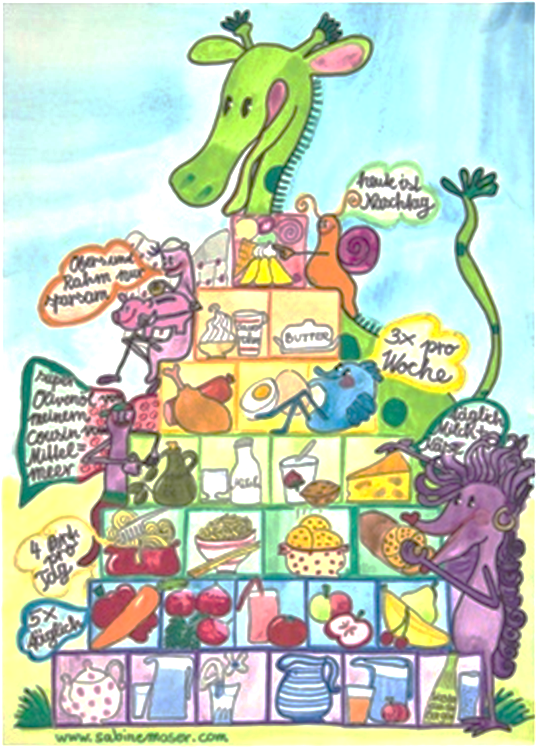 DIBohnensuppeFruchtknödel Brot mit AufstrichA LA C GMIRohkost Gebackener Leberkäse mit Erdäpfelpüree und GurkerlJoghurtterrine mit Beerensoße GA G CA G C DOProfiterolsuppePaprika – Rahmschnitzel mit Gnocchi und Chinakohlsalat ObstA GA G L C FRFrittatensuppePenne mit Tomaten – Thunfischsauce Apfel – Mürbteig – Kuchen A L G C D L A M A C 